-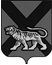 ТЕРРИТОРИАЛЬНАЯ  ИЗБИРАТЕЛЬНАЯ  КОМИССИЯГОРОДА ПАРТИЗАНСКА                                                                                        Р Е Ш Е Н И Е                                06.02.2024 г                                                                                             № 118/661                                                    г. Партизанск                    На основании пункта 9 статьи 26 и пункта 5.1 статьи 27 Федерального закона «Об основных гарантиях избирательных прав и права на участие в           референдуме граждан Российской Федерации», территориальная                   избирательная комиссия города Партизанска РЕШИЛА:1. Зачислить в резерв составов участковых комиссий №№2201-2238      территориальной избирательной комиссии города Партизанска лиц согласно прилагаемому списку.        2. Разместить настоящее решение и список лиц, зачисленных в резерв составов участковых комиссий, на сайте администрации  Партизанского городского округа в разделе «Избирательная комиссия» в информационно-телекоммуникационной сети «Интернет».        3. Направить настоящее решение в Избирательную комиссию               Приморского края.Председатель комиссии                                                         Е.В. ОбытоцкаяСекретарь комиссии                                                               Н.М. ФищенкоСписок лиц, зачисленных в резерв составов участковых комиссий территориальной                      избирательной комиссии города Партизанска Приморского краяО зачислении в резерв составов              участковых комиссий №№2201-2238 .Приложение к решению территориальнойизбирательной  комиссиигорода Партизанскот «01» февраля 2024 года № 118/661№ п/пФамилия, имя,    отчество
Кем  предложенОчередность назначения, указанная политической партией(при наличии)№избирательного участка1СтояновИгорьВалерьевич(28.01.1975)Бюро местного               отделения КПРФ-2201-22382            СтояноваВалентинаНиколаевна(11.10.1954)Бюро местного                   отделения КПРФ-2201-22383КотенковаОльга Геннадьевна(26.04.1983)Социалистическая          политическая партия «СПРАВЕДЛИВАЯ РОССИЯ ПАТРИОТЫ –ЗА ПРВДУ»-2201-22384Коростылева                Елена                               Константиновна(06.01.1995)Социалистическая          политическая партия «СПРАВЕДЛИВАЯ РОССИЯ ПАТРИОТЫ –ЗА ПРВДУ»-2201-22385Дроздова                            Екатерина                      Александровна(07.09.1985)МО ВПП                        «Единая Россия»-2201-22386БеззубченкоЛарисаВитальевна(15.03.1980)Собранием избирателей по месту работы-2201-2238